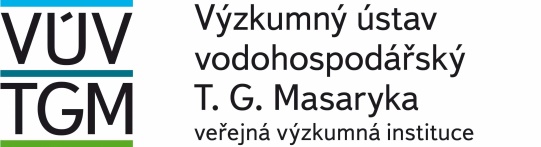 Zkrácená verze na fakturách VÚV TGM, v.v.i. Podbabská 2582/30 Praha 6 160 00(Na fakturách uvádějte výše uvedené číslo objednávky a přesný název naší organizace,IČO,DIČ)Objednáváme u Vás:Psací bloky, barevný potisk, 350 g matná křída, formát A5, kroužkované, 50 čistých listů s barevným logem - propagační materiál pro mezinárodní akce			                                                                                                                                4 000 KsTato objednávka vstupuje v účinnost jejím zveřejněním v Centrálním registru smluv.Zveřejnění objednávky zajistí objednatel neprodleně po jejím podpisu.Žádáme o potvrzení objednávky.                                                                                                                                        Jiří Vohadlo	       Vedoucí investičního a provozního odboru              (vedená v rejstříku veřejných výzkumných institucí u Ministerstva školství, mládeže a tělovýchovy)Limitní cena  80 000 ,-Kč, vč.DPHDodací termín 15.06.2018   Doprava Autem dodavateleDodací místo Viz. adresa na obj.Vyřizuje: Simona BártůTelefon: 220 197 251/724875842Fax: 224 319 847E-mail: simona.bartu@vuv.czTermín dodání ddodádonejnejpozdějiDatum:24.5.2018HuskyABALON s.r.o.Branická 32147 00 Praha 4 - KrčIng. HrudkaOBJEDNÁVKA: 218/2018 – 422.2